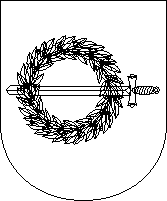 PRIEKULĖS SOCIALINIŲ PASLAUGŲ CENTRASBiudžetinė įstaiga, Naujoji g. 5A, LT-96340 Priekulė, Klaipėdos r.,tel./faks. (8 46) 454011, el. p. priekulesspc@gmail.comDuomenys kaupiami ir saugomi Juridinių asmenų registre, kodas 163748339________________________________________________________________________________________________Priekulės socialinių paslaugų centrasVyr. buhalterė				            Jonata LukauskienėEil.Nr.Pareigų pavadinimas2015 m. vidutinis bruto darbo užmokestis1 etatui2016 m. I ketv. vidutinis bruto darbo užmokestis 1 etatui1.Direktorius115311532.Direktoriaus pavaduotojas socialiniams reikalams6497333.Vyr. buhalteris6126394.Sekretorius3793915.Socialinis darbuotojas – 6  5085666.Socialinio darbuotojo padėjėjas – 8,25   3703947.Psichologas5455868.Specialistas užimtumui – 1,5 4655359.Kineziterapeutas47949710.Masažuotojas – 0,546246211.Slaugytojas43249712.Vairuotojas – 2 43453313.Ūkvedys – 0,5 37238314.Valytojas313350